Schriftelijke vragen 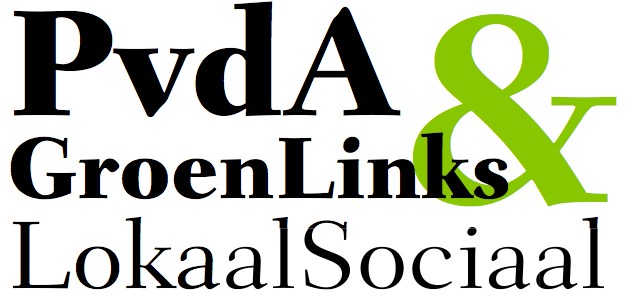 Schriftelijke vragen kosten en kwaliteit van zorgTijdens de commissievergadering op maandag 19 juni jl. is gesproken over monitor sociaal domein. Daarbij hebben wij de vraag gesteld hoe het kan dat jongeren in De Ronde Venen niet terecht kunnen bij een specifieke GGZ-instelling in Amsterdam, maar daarvoor in bepaalde gevallen moeten afreizen naar het verder weg gelegen Zeist of Hilversum. De reden die daarvoor werd aangevoerd is dat de gemeente het met deze specifieke instelling niet eens is geworden over de uurtarieven. In het verleden is deze instelling echter wel gecontracteerd en waren er, zo wij begrepen hebben, goede ervaringen mee. Deze instelling staat ook bekend om de hoge kwaliteit van zorg die er wordt geleverd. Een hoger prijskaartje is dan ook niet verwonderlijk. Uit het antwoord van het college blijkt dat er in bepaalde gevallen meer is gestuurd op de kosten dan op het bieden van de kwalitatief beste zorg. Goede zorg mag wat onze fractie betreft best wat kosten. Daarom hebben wij de volgende vragen:Welke procedures staan er beschreven om tot de keuze voor wel of geen contract met een zorgaanbieder te komen?
Zijn er meer zorgaanbieders in en rondom De Ronde Venen die niet gecontracteerd zijn omdat de gemeente het bijvoorbeeld niet eens is geworden over de kosten? Zo ja, om welke zorgaanbieders gaat het?Welke gevolgen heeft het niet contracteren van deze aanbieders voor mogelijke cliënten?
In het geval dat mensen verder moeten reizen, hoe verhoudt zich dat tot het uitgangspunt om zorg zo dichtbij mogelijk te organiseren?Het niet contracteren van zorgaanbieders beperkt in sterke mate de vrije zorgkeuze. Wij vinden de vrije zorgkeuze van groot belang, mensen moeten kunnen kiezen voor de zorgverlener en/of behandeling die het beste bij hen past. Wat is het standpunt van het college ten aanzien van vrije zorgkeuze? 
Bent u met ons van mening dat zorgaanbieders in, om en nabij de gemeente tenminste gecontracteerd moeten zijn om mensen een vrije keuze te laten maken voor de zorginstelling dan wel behandeling die bij hen past?Verschillende zorgaanbieders kunnen hetzelfde product aanbieden, maar de prijs en kwaliteit van deze producten kunnen wel verschillen.  Op welke wijze bepaalt het college wat een aanvaardbare prijs is in relatie tot de geboden kwaliteit? 
Op welke wijze controleert het college of de zorg die geleverd is van voldoende kwaliteit is en of de kwaliteit beter zou kunnen?
Koopt de gemeente een product ook weleens duurder in om betere kwaliteit zorg te leveren of is de prijs van het te leveren product in principe leidend? Kunt u hiervan voorbeelden geven?
Is het college bereid om te sturen op kwaliteit en ook duurdere zorgaanbieders te contracteren als dat betekent dat er betere zorg wordt ingekocht?Wij zien uw reactie met belangstelling tegemoet. Met vriendelijke groet,
Pieter Kroon
PvdA-GroenLinks-LokaalSociaal